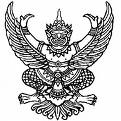 ประกาศองค์การบริหารส่วนตำบลคำเนียมเรื่อง ปิดประกาศรายงานการประชุมสภาองค์การบริหารส่วนตำบลคำเนียม--------------------------------		ด้วยสภาองค์การบริหารส่วนตำบลคำเนียม  ได้มีมติรับรองรายงานการประชุมสภาองค์การบริหารส่วนตำบลคำเนียม  สมัยสามัญ  สมัยที่ 1  ครั้งที่ 1  วันที่  22  กุมภาพันธ์  พ.ศ.2562  ในการประชุมสภา สมัยวิสามัญ  สมัยที่ 1/2562  เมื่อวันที่  20  มีนาคม  2562		อาศัยอำนาจตามความข้อ 33  แห่งระเบียบกระทรวงมหาดไทย ว่าด้วยข้อบังคับการประชุมสภาท้องถิ่น พ.ศ.2547  วรรค 4  จึงปิดประกาศรายงานการประชุมสภาองค์การบริหารส่วนตำบลคำเนียม สมัยสามัญสมัยที่ 1  ครั้งที่ 1  วันที่  22  กุมภาพันธ์  พ.ศ.2562  รายละเอียดแนบท้ายประกาศนี้ 		จึงประกาศให้ทราบโดยทั่วกัน			ประกาศ  ณ วันที่  21 เดือน มีนาคม   พ.ศ.2562					(ลงชื่อ)						(นายทักษิณ   นนท์ใส)			               ประธานสภาองค์การบริหารส่วนตำบลคำเนียมประกาศองค์การบริหารส่วนตำบลคำเนียมเรื่อง ปิดประกาศรายงานการประชุมสภาองค์การบริหารส่วนตำบลคำเนียม--------------------------------		ด้วยสภาองค์การบริหารส่วนตำบลคำเนียม  ได้มีมติรับรองรายงานการประชุมสภาองค์การบริหารส่วนตำบลคำเนียม  สมัยวิสามัญ  สมัยที่ 1/2562  วันที่  20  มีนาคม  พ.ศ.2562  ในการประชุมสภา สมัยสามัญ  สมัยที่ 2/2562  เมื่อวันที่  23  เมษายน  2562		อาศัยอำนาจตามความข้อ 33  แห่งระเบียบกระทรวงมหาดไทย ว่าด้วยข้อบังคับการประชุมสภาท้องถิ่น พ.ศ.2547  วรรค 4  จึงปิดประกาศรายงานการประชุมสภาองค์การบริหารส่วนตำบลคำเนียม สมัยวิสามัญสมัยที่ 1/2562  วันที่  20 มีนาคม พ.ศ.2562  รายละเอียดแนบท้ายประกาศนี้ 		จึงประกาศให้ทราบโดยทั่วกัน			ประกาศ  ณ วันที่  24 เดือน เมษายน   พ.ศ.2562					(ลงชื่อ)						(นายทักษิณ   นนท์ใส)			                ประธานสภาองค์การบริหารส่วนตำบลคำเนียมประกาศองค์การบริหารส่วนตำบลคำเนียมเรื่อง ปิดประกาศรายงานการประชุมสภาองค์การบริหารส่วนตำบลคำเนียม--------------------------------		ด้วยสภาองค์การบริหารส่วนตำบลคำเนียม  ได้มีมติรับรองรายงานการประชุมสภาองค์การบริหารส่วนตำบลคำเนียม  สมัยสามัญ  สมัยที่ 2/2562  เมื่อวันที่  23  เมษายน  2562   ในการประชุมสภา สมัยวิสามัญ  สมัยที่ 2/2562  เมื่อวันที่  14  มิถุนายน  2562		อาศัยอำนาจตามความข้อ 33  แห่งระเบียบกระทรวงมหาดไทย ว่าด้วยข้อบังคับการประชุมสภาท้องถิ่น พ.ศ.2547  วรรค 4  จึงปิดประกาศรายงานการประชุมสภาองค์การบริหารส่วนตำบลคำเนียม สมัยสามัญสมัยที่ 2/2562  วันที่  23  เมษายน พ.ศ.2562  รายละเอียดแนบท้ายประกาศนี้ 		จึงประกาศให้ทราบโดยทั่วกัน			ประกาศ  ณ วันที่  17 เดือน มิถุนายน   พ.ศ.2562					(ลงชื่อ)						(นายทักษิณ   นนท์ใส)			                ประธานสภาองค์การบริหารส่วนตำบลคำเนียมประกาศองค์การบริหารส่วนตำบลคำเนียมเรื่อง ปิดประกาศรายงานการประชุมสภาองค์การบริหารส่วนตำบลคำเนียม--------------------------------		ด้วยสภาองค์การบริหารส่วนตำบลคำเนียม  ได้มีมติรับรองรายงานการประชุมสภาองค์การบริหารส่วนตำบลคำเนียม  สมัยวิสามัญ  สมัยที่ 2/2562  เมื่อวันที่  14  มิถุนายน  2562  ในการประชุมสภา สมัยสามัญ  สมัยที่ 3/2562  เมื่อวันที่  15   สิงหาคม  2562		อาศัยอำนาจตามความข้อ 33  แห่งระเบียบกระทรวงมหาดไทย ว่าด้วยข้อบังคับการประชุมสภาท้องถิ่น พ.ศ.2547  วรรค 4  จึงปิดประกาศรายงานการประชุมสภาองค์การบริหารส่วนตำบลคำเนียม สมัยวิสามัญสมัยที่ 2/2562  วันที่  14  มิถุนายน พ.ศ.2562  รายละเอียดแนบท้ายประกาศนี้ 		จึงประกาศให้ทราบโดยทั่วกัน			ประกาศ  ณ วันที่  16 เดือน สิงหาคม  พ.ศ.2562					(ลงชื่อ)						(นายทักษิณ   นนท์ใส)			                ประธานสภาองค์การบริหารส่วนตำบลคำเนียมประกาศองค์การบริหารส่วนตำบลคำเนียมเรื่อง ปิดประกาศรายงานการประชุมสภาองค์การบริหารส่วนตำบลคำเนียม--------------------------------		ด้วยสภาองค์การบริหารส่วนตำบลคำเนียม  ได้มีมติรับรองรายงานการประชุมสภาองค์การบริหารส่วนตำบลคำเนียม สมัยสามัญ  สมัยที่ 3/2562 ครั้งที่ 1 เมื่อวันที่  15   สิงหาคม  2562 ในการประชุมสภา สมัยสามัญ  สมัยที่ 3/2562 ครั้งที่ 2 เมื่อวันที่  30   สิงหาคม  2562		อาศัยอำนาจตามความข้อ 33  แห่งระเบียบกระทรวงมหาดไทย ว่าด้วยข้อบังคับการประชุมสภาท้องถิ่น พ.ศ.2547  วรรค 4  จึงปิดประกาศรายงานการประชุมสภาองค์การบริหารส่วนตำบลคำเนียม สมัยสามัญสมัยที่ 3/2562 ครั้งที่ 1 วันที่  15  สิงหาคม พ.ศ.2562  รายละเอียดแนบท้ายประกาศนี้ 		จึงประกาศให้ทราบโดยทั่วกัน			ประกาศ  ณ วันที่   30  เดือน สิงหาคม  พ.ศ.2562					(ลงชื่อ)						(นายทักษิณ   นนท์ใส)			                ประธานสภาองค์การบริหารส่วนตำบลคำเนียมประกาศองค์การบริหารส่วนตำบลคำเนียมเรื่อง ปิดประกาศรายงานการประชุมสภาองค์การบริหารส่วนตำบลคำเนียม--------------------------------		ด้วยสภาองค์การบริหารส่วนตำบลคำเนียม  ได้มีมติรับรองรายงานการประชุมสภาองค์การบริหารส่วนตำบลคำเนียม สมัยสามัญ  สมัยที่ 3/2562 ครั้งที่ 2 เมื่อวันที่  30  สิงหาคม  2562 ในการประชุมสภา สมัยสามัญ  สมัยที่ 4/2562 ครั้งที่ 1 เมื่อวันที่  15   ตุลาคม  2562		อาศัยอำนาจตามความข้อ 33  แห่งระเบียบกระทรวงมหาดไทย ว่าด้วยข้อบังคับการประชุมสภาท้องถิ่น พ.ศ.2547  วรรค 4  จึงปิดประกาศรายงานการประชุมสภาองค์การบริหารส่วนตำบลคำเนียม สมัยสามัญสมัยที่ 3/2562 ครั้งที่ 2 วันที่  30  สิงหาคม พ.ศ.2562  รายละเอียดแนบท้ายประกาศนี้ 		จึงประกาศให้ทราบโดยทั่วกัน			ประกาศ  ณ วันที่   16  เดือน ตุลาคม พ.ศ.2562					(ลงชื่อ)						(นายทักษิณ   นนท์ใส)			                ประธานสภาองค์การบริหารส่วนตำบลคำเนียมประกาศองค์การบริหารส่วนตำบลคำเนียมเรื่อง ปิดประกาศรายงานการประชุมสภาองค์การบริหารส่วนตำบลคำเนียม--------------------------------		ด้วยสภาองค์การบริหารส่วนตำบลคำเนียม  ได้มีมติรับรองรายงานการประชุมสภาองค์การบริหารส่วนตำบลคำเนียม สมัยสามัญ  สมัยที่ 4/2562 ครั้งที่ 1 เมื่อวันที่  15  ตุลาคม  2562 ในการประชุมสภา สมัยวิสามัญ  สมัยที่ 3/2562  เมื่อวันที่  27   ธันวาคม  2562		อาศัยอำนาจตามความข้อ 33  แห่งระเบียบกระทรวงมหาดไทย ว่าด้วยข้อบังคับการประชุมสภาท้องถิ่น พ.ศ.2547  วรรค 4  จึงปิดประกาศรายงานการประชุมสภาองค์การบริหารส่วนตำบลคำเนียม สมัยสามัญสมัยที่ 4/2562 ครั้งที่ 1 วันที่  15  ตุลาคม พ.ศ.2562  รายละเอียดแนบท้ายประกาศนี้ 		จึงประกาศให้ทราบโดยทั่วกัน			ประกาศ  ณ วันที่   30  เดือน ธันวาคม พ.ศ.2562					(ลงชื่อ)						(นายทักษิณ   นนท์ใส)			                ประธานสภาองค์การบริหารส่วนตำบลคำเนียม